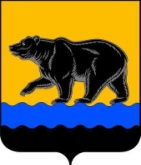 АДМИНИСТРАЦИЯ ГОРОДА НЕФТЕЮГАНСКАПОСТАНОВЛЕНИЕ27.06.2019              								№ 114-нпг.НефтеюганскО внесении изменений в постановление администрации города Нефтеюганска от 18.12.2017 № 219-нп «Об утверждении административного регламента предоставления муниципальнойуслуги «Предоставление выписок из похозяйственной книги»В соответствии с Федеральным законом от 27.07.2010 № 210-ФЗ                     «Об организации предоставления государственных и муниципальных услуг»,  постановлениями администрации города Нефтеюганска от 05.09.2013 № 88-нп    «О разработке и утверждении административных регламентов предоставления муниципальных услуг», от 08.05.2019 86-нп «Об утверждении реестра муниципальных услуг», в целях приведения муниципального правового акта в соответствие с законодательством Российской Федерации администрация города Нефтеюганска постановляет:1.Внести изменения в постановление администрации города Нефтеюганска от 18.12.2017 № 219-нп «Об утверждении административного регламента предоставления муниципальной услуги «Предоставление выписок из похозяйственной книги», а именно: в приложении к постановлению:1.1.Подпункт 1.3.1 пункта 1.3 изложить в следующей редакции:«1.3.1.Порядок, форма, место размещения и способы  получения справочной информации.». 1.2.Подпункт 1.3.2 пункта 1.3 изложить в следующей редакции:«1.3.2.Информация о месте нахождения, почтовом адресе, графике работы и графике приема заявителей, контактных телефонах, адресах электронной почты Департамента, отдела развития предпринимательства и потребительского рынка (далее – Отдел) размещена на официальном сайте органов местного самоуправления: http://www/admugansk.ru.».1.3.Подпункт 1.3.3 пункта 1.3 изложить в следующей редакции:«1.3.3.Информация о месте нахождения, графике работы, контактных телефонах, адресе электронной почты Муниципального учреждения «Многофункциональный центр предоставления государственных и муниципальных услуг» (далее – МФЦ) размещена на официальном сайте органов местного самоуправления: http://www/admugansk.ru.». 1.4.В девятом абзаце подпункта 1.3.10 слова «блок-схема предоставления муниципальной услуги» исключить.1.5.Наименование  пункта 2.3 изложить в следующей редакции: «2.3.Описание результата предоставления муниципальной услуги.».1.6.Пункт 2.5 изложить в следующей редакции:«2.5.Перечень нормативных правовых актов, регулирующих предоставление муниципальной услуги, размещен на официальном сайте органов местного самоуправления: http://www/admugansk.ru, в федеральном реестре и на Едином портале государственных и муниципальных услуг (функций).Департамент обеспечивает соответствующее размещение и актуализацию перечня нормативных правовых актов, регулирующих предоставление муниципальной услуги.».1.7.Подпункт 2.6.3 дополнить абзацем следующего содержания:«-представления документов и информации, отсутствие и (или) недостоверность которых не указывались при первоначальном отказе в приеме документов, необходимых для предоставления муниципальной услуги, либо в предоставлении муниципальной услуги, за исключением случаев, предусмотренных пунктом 4 части 1 статьи 7 Федерального закона от 27.07.2010 № 210-ФЗ «Об организации предоставления государственных и муниципальных услуг».».1.8.Наименование Раздела 3 изложить в следующей редакции: «3.Состав, последовательность и сроки выполнения административных процедур (действий), требования к порядку их выполнения, в том числе особенности выполнения административных процедур (действий) в электронной форме, а также особенности выполнения административных процедур (действий) в МФЦ предоставления государственных и муниципальных услуг». 1.9.В подпункте 3.1.3 пункта 3.1 раздела 3 абзац второй исключить.1.10.Наименование раздела 4 изложить в следующей редакции:«4.Формы контроля за исполнением административного регламента».1.11.Раздел 5 изложить в следующей редакции:«5.Досудебный (внесудебный) порядок обжалования решений и действий (бездействия) органа, предоставляющего муниципальную услугу, многофункционального центра, а также их должностных лиц, муниципальных служащих, работников5.1.Заявитель имеет право на досудебное (внесудебное) обжалование действий (бездействия) и (или) решений, принятых (осуществляемых) в ходе предоставления государственной услуги.5.2.Заинтересованными лицами могут быть обжалованы решения, действия (бездействие):-специалистов Департамента - заместителю директора Департамента, директору Департамента;-заместителя директора Департамента – директору Департамента;-директора Департамента – заместителю главы города.Жалоба на решения, действия (бездействие) работников МФЦ подается для рассмотрения руководителю МФЦ.5.3.Информирование заявителей о порядке подачи и рассмотрения жалоб осуществляется в следующих формах (по выбору заявителя):-устной (при личном обращении заявителя и/или по телефону);-письменной (при письменном обращении заявителя по почте, электронной почте, факсу);-в форме информационных материалов в информационно-телекоммуникационной сети «Интернет» (на официальном сайте органов местного самоуправления: http://www/admugansk.ru), на информационных стендах в местах предоставления муниципальной услуги.5.4.Порядок досудебного (внесудебного) обжалования решений и действий (бездействия) Уполномоченного органа, должностных лиц, муниципальных служащих, представляющих муниципальную услугу, регламентирован Федеральным законом от 27 июля 2010 года № 210-ФЗ                                  «Об организации предоставления государственных и муниципальных услуг», постановлением администрации города Нефтеюганска от 31.10.2012 № 3108                          «О порядке подачи и рассмотрения жалоб на решения и действия (бездействие) администрации города Нефтеюганска и ее должностных лиц, муниципальных служащих, об определении ответственных лиц за рассмотрение жалоб».Информация о досудебном (внесудебном) порядке обжалования решений и действий (бездействия) органа, предоставляющего муниципальную услугу, многофункционального центра, а также их должностных лиц, муниципальных служащих, работников подлежит обязательному размещению в региональной информационной системе Ханты-Мансийского автономного округа – Югры «Реестр государственных и муниципальных услуг (функций) Ханты-Мансийского автономного округа – Югры.».1.12.Приложение 4 к административному регламенту по предоставлению муниципальной услуги «Предоставление выписок из похозяйственной книги» исключить.2.Обнародовать (опубликовать) постановление в газете «Здравствуйте, нефтеюганцы!».3.Департаменту по делам администрации города (Прокопович П.А.) разместить постановление на официальном сайте органов местного самоуправления города Нефтеюганска в сети Интернет.4.Постановление вступает в силу после его официального опубликования.Глава города Нефтеюганска 						            С.Ю.Дегтярев